ВОСТОЧНО-СИБИРСКИЙ ФИЛИАЛФедерального государственного бюджетного образовательного учреждения высшего образования«РОССИЙСКИЙ ГОСУДАРСТВЕННЫЙ УНИВЕРСИТЕТ ПРАВОСУДИЯ» 	Факультет подготовки специалистов для судебной системы и прокурорской деятельности (юридический факультет)КУРСОВАЯ РАБОТАпо дисциплине «История отечества государства и права»СУДЕБНЫЕ РЕФОРМЫ ЕКАТЕРИНЫ II                                                                                                                  Выполнила                                                                                                                                      Студентка 1 курса                                                                                             очной формы обучения                                                                   Нетребина Анастасия Константиновна Научный руководительТитов Владимир Юрьевичк.и.н., доцентДата представления работы                                       Работа защищена«___» ___________  2019 г.                                        «___» __________   2019 г.                                                                                      Оценка _____________                                                                                      Подпись_____________Иркутск 2019 г.ОГЛАВЛЕНИЕВВЕДЕНИЕ……………………………………………………………………….3ГЛАВА 1. ИСТОРИЧЕСКИЕ ПРЕДПОСЫЛКИ ПРОВЕДЕНИЯ СУДЕБНОЙ РЕФОРМЫ ЕКАТЕРИНЫ II ...………………………………………………….6ГЛАВА 2. СУЩНОСТЬ СУДЕБНОГО РЕФОРМИРОВАНИЯ…….…………………...…………..…………………......92.1. Недостатки дореформенного суда….………………..……………....92.2. Судебная реформа 1775 года……………………..……………...….12ГЛАВА 3. ПРОВЕДЕНИЕ СУДЕБНОЙ РЕФОРМЫ ЕКАТЕРИНЫ II ….......16ЗАКЛЮЧЕНИЕ…………………………………….……………………………19СПИСОК ИСПОЛЬЗОВАННОЙ ЛИТЕРАТУРЫ…………………..……...….22ПРИЛОЖЕНИЕ 1………………………………………………………………..25ВВЕДЕНИЕДеятельность Екатерины II заслуживает колоссального внимания. Её деятельность затрагивает интересы учёных различных сфер общественной жизни – науки, истории, экономии, юриспруденции.Актуальность представленной в работе темы не исчерпывается лишь прикладным аспектом. Тема судебной реформы Екатерины II, была и остается актуальной для любого периода отечественной истории. В силу различных причин, время поиска уровней судоустройства и способов судопроизводства, приходившееся на период правления Екатерины II, определило развитие правовой системы России на многие десятилетия.Проблема подобных преобразований и сегодня притягивает исследователей и современных реформаторов своей значимостью, ибо, только изучая и обобщая опыт прошлого, возможно лучше познать и использовать закономерности общественного развития, избежать повторения ошибок.Негативное отношение ко всему прошлому преобладавшее в советское время, сменилось попытками объективного осмысления этого прошлого, которое всегда неразрывно связано традиционными узами настоящим.Екатерина II – одна из лучших реформаторов для русского государства. Она оставила большой след в истории России, она создатель «Екатерининской» эпохи. Именно она преодолела экономическую и политическую отсталость нашей страны, улучшила эффективность управления.Основной идеей Екатерины II было укрепление авторитета верховной власти, усовершенствовать государственный аппарат, направить на то, чтобы сделать его более гибким, централизованным. Коснулось это и судебной системы. Таким образом, в данной работе необходимо рассмотреть, как принципы и идеи Екатерины II отразились в проведенной ею судебной реформе. Важность исследования данного вопроса заключается в том, что судебная реформа, проведенная Екатериной Великой, служит образцом наиболее успешного применения реформ в государстве, поскольку ее положения послужили совершенствованию соответствующего законодательства в будущем.Целью данной работы является изучение Судебной реформы Екатерины II.Реализация цели предполагает постановку следующих задач:изучить литературу по данной теме;рассмотреть плюсы и минусы реформы;сделать вывод по данной работе.Объектом исследования являются Судебные реформы Екатерины II.Предмет исследования – Судебные реформы.Данной теме исследования были посвящены работы следующих учёных: Н.И. Панин, П.К. Барзаковский, М.К. Любавский, В.А. Шувалов, А.Б. Каменский и др.В процессе написания работы использовались работы вышеперечисленных учёных, а также учебный материал, электронные ресурсы.Прочитав различную литературу, правовые акты и проанализировав екатерининскую эпоху, я пришла к такому выводу: судебные реформы Екатерины II – одно из главных направлений в системе юридического образования. Она воплотила и обобщила мировой опыт человечества, в котором подвергались пониманию такие проблемы, как: сущность власти, формы и деятельность её организации, правопонимание и т.д. Поэтому неудивительно, что историки, юристы и учёные к этой теме, расширяя круг проблем, подвергающихся историческому исследованию. По структуре курсовая работа состоит из введения, трёх глав, вторая глава состоит из трёх подглав, они отражают определённый аспект изучаемой проблемы, заключения и литературного списка.ГЛАВА 1. ИСТОРИЧЕСКИЕ ПРЕДПОСЫЛКИ ПРОВЕДЕНИЯ СУДЕБНОЙ РЕФОРМЫ ЕКАТЕРИНЫ II Как и большинство реформ XVIII века, данная реформа была следствием кризиса российского общества, в том числе и кризисом верхов, под которым обычно понимают осознание господствующим классом, правящей верхушкой необходимости тех или иных преобразований.В законодательстве российского государства исследуемого периода развивались естественно-правовые учения отечественных и зарубежных мыслителей. Доктрина «общего блага» подданных, о которой должен заботиться просвещённый монарх, скрывала от народа классовую сущность самодержавия. Считалось, что монарх знает и учитывает интересы подданных и для их блага регламентирует их личную и общественную жизнь. Эта регламентация реализовывалась через издание многочисленных законодательных актов и через большое количество предписаний, исходивших от органов управления. Нормативные предписания объявлялись от имени царя, зачастую давались произвольно. Происходило это из-за того, что законодатель не в силах бы во всех случаях оперативно реагировать на различного рода ситуации. Такие положения приводили к произволу в деятельности властных административных органах.«Громадный законодательный материал уживался с бюрократическим произволом. Самодержавное государство отнимало всякие свободы у подданных и, чтобы держать их в повиновении, ужесточало требования и санкции за неисполнение предписаний органов государства. Эти обстоятельства свидетельствуют не о наличии, как отмечалось в исторической литературе, законности, а о ее отсутствии в раннефеодальном государстве».После правления Петра I его реформаторский курс продолжила Екатерина II, которая сумела выразить национальные интересы нашего народа и сумела войти в историю как великая императрица, которая правила Великой страной 34 года. Николай Михайлович Карамзин оценивал реформы Екатерины II: «Екатерина II была истинной преемницей величия Петрова и второю преобразовательницей новой России».Екатерина II пришла к власти в результате дворцового переворота, свергнувшего с престола своего мужа Петра III. Финансы были истощены, армия не получала свои жалования, торговля находилась в упадке. Прийдя к власти, Екатерина II поставила перед собой следующие задачи:улучшить финансы и упорядочить вообще государственное хозяйство;решить вопрос о церковных имуществах; умиротворить восставшее крестьянское население; упорядочить правосудие и удешевить судебный процесс;всячески просвещать нацию; укреплять силу и мощь государства на страх и уважение соседям.В первые же годы своего правления она осуществила несколько важных преобразований.Первое из них коснулось центральных органов управления страной. Это была сенатская реформа 1763 года. Сенат, созданный Петром I как учреждение с законодательными, судебными и контрольными функциями, ко времени Екатерины II в значительной мере утратил свое значение в системе органов управления. Утвержденный императрицей план реорганизации Сената, подготовленный Н.И.Паниным – одним из самих образованных и способных ее министров, - предусматривал разделение Сената на шесть департаментов со строго определенными полномочиями и компетенцией каждого в конкретной сфере государственного управления. Сенатская реформа улучшила управление страной из центра, но Сенат лишился законодательной власти, которая все более переходила к императрице. В то же время Сенат по-прежнему сохранял функции контроля и высшего судебного органа.Ещё одной из важных реформ была – секуляризационная реформа.В феврале 1764 г. императрица подписала соответствующий Указ, согласно которому все монастырские земли с жившими на них крестьянами передавались в ведение специально учрежденной Коллегии экономии. Все бывшие монастырские крестьяне были названы экономическими, а их правовое положение стало примерно таким же, как положение государственных крестьян.Другим следствием этой реформы стало изменение положения русской православной церкви в системе государственной власти. С этого времени государство само определяло необходимое стране количество монастырей и монахов, ибо содержало их на средства государственной казны.Третье преобразование начала царствования Екатерины II касалось управления территориями необъятной империи.В 1764 г. было отменено гетманство на Украине. Автономия Украины была ликвидирована. Вся страна, считала Екатерина II, должна управляться по единым принципам.В 1765 г. в стране приступили к межеванию земель, которое было призвано упорядочить землевладение и остановить земельные споры.В 1773 г. был введен принцип веротерпимости.Но самым крупным мероприятием Екатерины II был созыв Комиссии для сочинения проекта нового Уложения в 1767 году.ГЛАВА 2. СУЩНОСТЬ СУДЕБНОГО РЕФОРМИРОВАНИЯ2.1. Недостатки дореформенного судаПосле того как Екатерина II вступила на престол, она поняла, что одним из существенных недостатков жизни нашего народа является устарелое законодательство, которое в государственном строе Российской империи исследуемого периода созждавалось под влиянием бкржуазных отношений, утверждения капиталистического уклада в экономике страны при одновременном расширении и углублении феодально-крепостнических отношений, наметившегося в конце столетия кризиса феодально-крепостнического строя, возрастания классовой борьбы, которое вылилось в войну под руководством Емельяна Ивановича Пугачёва.Императрица осознавала всё несовершенство существующего законодательства и полное отсутствие правопорядка в стране, она считала, что многие из прежних указов становились неактуальными к исполнению, ибо авторы пользовались устаревшими соображениями, которые были непонятны современникам.Что касается суда, то для него была характерна множественность судебных органов, сложность процессуальных требований, невозможность определить круг дел, который должен был подлежать рассмотрению. Дела бесконечно передавались из одного суда в другой, было и такое, что дела вновь возвращались в суды первой инстанции, откуда вновь начиналось их разрешение. Также не обошлось и без взяточничества. Большинство судебных чиновников рассматривали свою должность как средство наживы и самыми бесцеремонными способами требовали взятки со всех, кто обращался в суд. В дореформенном суде господствовала инквизиционная (розыскная) форма судопроизводства. Процесс проходил в глубокой тайне. Принцип письменности предполагал, что суд решает дело не на основе живого, непосредственного восприятия доказательств, личного ознакомления со всеми материалами дела, непосредственного устного допроса обвиняемого, свидетелей, а опираясь на письменные материалы, полученные во время следствия. Да и доказательства оценивались по формальной системе. Их сила заранее определялась законом, который твердо устанавливал, что может, а что не может быть доказательством. Закон же устанавливал и степень достоверности допускаемых доказательств, деля их на несовершенные и совершенные, т. е. такие, которые давали основание для окончательного приговора и не могли быть опровергнуты подсудимым. Но и среди них особо выделялось признание, для получения его широко применялись пытка.Екатерина II могла бы оставить всё как есть, но она выбрала не самый лёгкий путь, она самомостоятельно разработала и составила новый кодекс с новыми законами. Она хотела идеальные законы, которые были основаны на разуме и любви к человечеству. Смотря гуманным взглядом на Елизатенскую комиссию, она не соглашалась с их строгими нормами. Смотря гуманным взглядом на наказание, Екатерина не соглашалась со строгими нормами Елизаветинской комиссии. Вдохновляемая французскими авторами, Екатерина считала составление новых законов делом легким, она пожелала продолжить и работу представителей.Для осуществления своего намерения Екатерина считала необходимым сначала найти общие правила,принципы, а затем уже разработать подробности.Нахождение общих принципов Екатерина взяла на себя. В 1765 году она обратилась к изучению западноевропейской литературы того времени, и, в частности, к уже знакомому ей «Духу, законов» Монтескье.Екатерину прямо очаровывало это произведение, которое, по ее словам, должно быть молитвенником монарха, и она стала полной рукой черпать мысли Монтескье для своего плана законов.Кроме «Духа законов», Екатерина много заимствовала еще из сочинения итальянского юриста Беккариа «Опреступлении и наказании»:отсюда она взяла до 100 статей. Затем, она пользовалась сочинением Гельвеция «О разуме, о человеке»и др. Таким образом, Наказ Екатерины есть, в сущности говоря, компиляция.Когда Наказ был уже готов, Екатерина по частям раздала его разным лицам, желая знать их мнение. Только один Орлов был в восторге, а другие держались совсем иного мнения.Императрица считала, что законы должны быть согласованы с народом, с потребностями, обычаями и понятиями нашей страны.2.2. Судебная реформа 1775 годаСудебная реформа Екатерины II была проведена в 1775 году как продолжение Губернской реформы, для систематизации судов всех уровней в губерниях и уездах. В дальнейшем реформа была дополнена полицейской (1782) и коллегиальной (1784-1786) реформами. Главная характеристика судебной реформы - суд впервые получил независимость от административных органов, а также был четко структурирован для каждого сословия отдельно.Необходимость реформы заключается в следующем: Екатерина II взошла на престол в 1762 году и практически сразу обозначила одну из важнейших задач - изменить систему судов, которая сильно устарела, и не соответствовала требованиям реальности 1769 года. Это время работы Уложенной комиссии, которая подготовила закон «О судебных местах». Реформа не была проведена из-за русско-турецкой войны 1768-1774 годов. Только после окончания войны правительство вновь вернулось к реформе.Суть реформы. Судебная реформа Екатерины II была проведена в ноябре 1775 года как часть Указа «Об учреждениях для управления всероссийской империей». Изначально этот Указ создавал в стране новую административную структуру, и устанавливал органы управления для них.Прежде всего, судебная система строилась по классовому признаку - для каждой социальной группы своя форма суда. Причем очень показательными являются названия этих судов:Для дворян – суд;Для горожан – магистрат;Для крестьян – расправа.На всех уровнях создавались 2 департамента: первый рассматривал уголовные, а второй - гражданские дела. В городах, где судили городских жителей (купцов и мещан), магистрат был выборным органом. Сами горожане выбирали его состав. После выборов этот состав утверждался Губернатором. Крестьянский суд предполагал суды над государственными крестьянами. Крепостные крестьяне судились напрямую помещиком, который ими владел. Судьи для таких судов назначались.Уездные суды строились по схожему принципу. Исключение только Нижний земский суд, который избирался сами дворянами уезда сроком на 3 года.Суды губернского уровня выступали одновременно инстанциями 1 и 2 группы, то есть могли не только рассматривать уголовные и гражданские дела, но и выступать в роли апелляционного органа.Суды уездного уровня выступали инстанцией 1 уровня, то есть рассматривали только дела по существу.Историческое значение. Судебная реформа 1775 года была попыткой наладить справедливые суды, но эта реформа не смогла решить двух серьезных проблем:Абсолютизм предполагал наличие общегражданских судов, но создать в XVIII веке в России всесословные суды у Екатерины II не получилось. В результате суды были отдельными для дворян, для горожан и для крестьян. Как итог - главная цель преобразований не была выполнена.Отделение судебной власти от исполнительной. В учебниках часто пишут, что это было достигнуто, но это не так. Во-первых, все губернские суды назначались и утверждались Правительством. Во-вторых, губернатор имел личное право отменить любой приговор, а все приговоры о смертной казни требовали его согласия.Сама по себе идея бессословного суда в России 1775 года была абсурдной. Ведь в стране существовало крепостное право и большая часть населения была крепостными. Кроме того, Губернская реформа предполагала опору власти на дворянство. Дворяне становились полноправной элитой на местах. Поэтому закрепляя эту элиту, власть не могла допустить равных судов над дворянами и крестьянами. Как итог - в России укрепился сословный суд, который был очень далек от правосудия, особенно на уровне крестьян. Как итог - классовая система укоренилась все сильнее.Дополнение реформы. Судебная реформа 1775 года стала первым этапом изменения правового поля Российской Империи. В дальнейшем эта реформа была дополнена:В 1782 году - полицейской реформой. Создавалась Управа благочиния, осуществлявшая полицейские функции. В Управу входил полицмейстер, городничий и обер-комендант. Город делился на кварталы. За каждым закреплялся квартальный надзиратель.В 1784-1786 года - коллегиальной реформой. Она ликвидировала Коллегии, связанные с финансами. Причина в том, что Губернская реформа передавала эти функции в руки местных органов власти, а финансовые Коллегии дублировали их. Было сохранено только 4 Коллегии: юстиц, военная, иностранная и адмиралтейская. Одновременно были значительно расширены функции Сената.Реформа 1775г. сделала попытку отделить суд от администрации. Впервые в России появился суд, отделённый от исполнительной власти, хотя и зависимый от неё. Губернаторы имели право приостанавливать исполнение приговоров, некоторые приговоры (к смертной казни и лишению чести) утверждались губернатором. Председатели всех судов назначались правительством (представители сословий могли избирать только заседателей).Роль органов надзора в каждой губернии выполняли губернские прокуроры и их помощники - уголовные и гражданские стряпчие. Губернскому прокурору подчинялись прокуроры при верхнем земском суде, губернском магистрате и верхней расправе, а также уездный стряпчий, выполнявший обязанности прокурора в уезде.Считается что, судебная реформа проведенная Екатериной II отнюдь не означала ослабления мощной и разветвлённой системы центрального управления: её лишь "разгрузили" от мелких текущих дел, дав сословиям (дворянам, мещанам, крестьянам) права решать их самостоятельно. Таким образом, реформа 1775 года сделала большой шаг вперёд в разделении административных, финансовых и судебных дел.ГЛАВА 3. ПРОВЕДЕНИЕ СУДЕБНОЙ РЕФОРМЫ ЕКАТЕРИНЫ IIЕкатерина II, начиная судебную реформу, прежде всего позаботилась о том, чтобы иметь возможность лично руководить процессом законотворчества. Основная часть судебных реформ произошла в ходе Губернской реформы 1775 года, однако им предшествовала реформа Сената в 1763 году, а дополнением ко всему стала в 1785 году «жалованная грамота дворянам». Императрица приступая к власти понимала недостатки существующей системы, и издала указ «Об удержании судей и чиновников от лихоимства».Причины необходимости реформы:Разделение судебных и административных функций между учреждениями;Выстраивания чёткой структуры судебных органов;Разграничения их ответственностей на различных уровнях (империя, губернии и уезды).Первый этап. Сенат потерял законотворческую функцию благодаря преобразованию 1763 года, после этого руководить и издавать законы начала Екатерина 2 и кабинет её статс-советников. Сенат стал функционировать в качестве высшей инстанции управления и судейства.В 1767 году вышел закон, который запрещал крестьянину жаловаться на своего хозяина.Второй этап. 1775 года состоялась Губернская реформа, она реорганизовала не только административные учреждения, но и судебные (Судебная система России после 1775 года может быть представлена схематически (Приложение 1)).Также был введён Совестный суд, чья работа должна была освободить прочие инстанции от рассмотрения незначительных дел, споров, тяжб не имеющих существенной опасности для общества. Губернаторы принадлежали к административному аппарату и не имели права влиять на процесс судейства, но имели возможность приостановить вынесенные решения. Судебные органы продолжали функционировать – военные, горные, духовные и др.Третий этап. В 1782 году была создана «управа благочиния», она должна была следить за исполнением решений администрации и судебных инстанций в городе, а также рассматривать дела о мелких кражах в размере до 20 рублей.В 1785 году была издана «жалованная грамота дворянству», она носила характер социальных реформ, также она затрагивала и аспекты правового регулирования отношений различных соц. слоёв.Был введён запет на конфискацию имущества дворян, которые были осуждены за уголовные преступления – имения, крестьяне и вещи передавались наследникам. Суд над дворянином мог осуществляться только равными, благородным сословием. Вводился запрет на телесные наказания для благородных, а также неограниченное имущественное право на движимое и недвижимое имущество, в  том числе крепостных.Результаты. Выстроилась иерархическая судебная система учреждений, подконтрольных друг другу и монарху.Существенно возросло количество судей и чиновников, а также взяточничество – приходилось давать взятку не в одной инстанции, а в нескольких. Была заложена основа права, структурирование органов и их выборность в ещё не имеющей подобного опыта Российской Империи. Большое количество различных инстанций, зачастую пересекающихся или до конца не выясненные полномочия. Представители благородного сословия, несмотря на утвержденную выборность и независимость судов, продолжали влиять на ход рассмотрения дел. ЗАКЛЮЧЕНИЕЕкатерина II была одним из успешных реформаторов русской истории и осталась для потомства крупной исторической личностью. Эта личность наложила свою печать на целую эпоху русской истории, которая называется екатерининской. Она пыталась добиться эффективности управления, преодоления того, что сама считала социально-экономической и социально-политической отсталостью страны.С наибольшей наглядностью новые веяния проявились в правовой сфере. В том числе:в кодификации законодательства, которая из технического метода упорядочения права в превратилась в своеобразную форму регулирования социальных отношений;в оформлении позитивного государственного права как суммы определенных юридических положений о полномочиях верховной власти и компетенции высших органов управления;в отделении суда от администрации и более четком устройстве судебных органов;в отделении уголовного судопроизводства от гражданского;в законодательном закреплении прав и привилегий сословий и обще сословных организаций;в создании хоть и сложной, но достаточно четкой системы сословных судов, со тщательно регламентированными формами их деятельности.Согласно с заявлениями сословий, общество получило возможность иметь суд на местах, увеличено было также число должностных лиц, отчего должна была уменьшиться волокита, сословия получили выборные суды, и на местные учреждения были возложены заботы о том, о чем просили наказы.Совершенно новым для России был совестный суд – всесословный орган, сочетавший функции суда по малозначительным гражданским делам и прокуратуры и призванный примерять спорящих, прекращать распри.В России впервые была учреждена прокуратура, появилась судебная власть, отделенная от исполнительной и законодательной. Таким образом, судебная реформа, в корне изменила судоустройство Российской империи, что явилось шагом вперед в реализации принципа разделения властей.Однако следует отметить, что в целом суд периода абсолютизма, несмотря на ряд перемен, оставался феодальным.Исследование судебной реформы дает возможность сделать вывод о том, что формы судебной организации, как и формы деятельности суда, определяются экономическими и политическими основами образовавшего их государства и находятся в органической зависимости от господствующего в том или ином обществе и государстве права (феодальному государству и праву соответствуют одни формы суда, буржуазному – другие и т.д.). На судебное устройство влияют и особенности путей исторического развития разных стран и регионов.Судебная реформа сохранила единство суда и обвинения, тайное судопроизводство, административные принципы комплектования высших судебных инстанций. Председатели всех судов назначались правительством. Всего около одной трети судебных чиновников избирало местное дворянское общество из своего состава, остальных чиновников назначали губернские власти.Разделение властей также было неполным, ибо за губернатором было оставлено право бороться с судебной волокитой и даже приостанавливать судебные решения. Это не была власть самостоятельна, как мы понимаем ее сегодня. Это был, несомненно, сословный суд, но если иметь ввиду, что до екатерининского времени в России вообще не было ни одного профессионального юриста, не существовало юридического образования, то мы понимаем это был гигантский шаг вперед.СПИСОК ИСПОЛЬЗОВАННОЙ ЛИТЕРАТУРЫОСНОВНАЯ И СПЕЦИАЛЬНАЯ ЛИТЕРАТУРА«Борьба в правительственных кругах по поводу принципов судебной реформы в России (1857-1859).» / Государственный строй и политико-правовые идеи России второй половины XIX столетия. Коротких М. Г. – Воронеж, 1987.Борзаковский, П.К. Императрица Екатерина Вторая Великая. – М.: Панорама, 1991. – 48 с. – (Популярная б-ка «Коробейник». Серия «Мгновения истории»). – с.7. «Императрица Екатерина Вторая Великая». Борзаковский П.К. – М.: «Панорама» 1991.«История отечественного государства и права. Ч.1:Учебник». / Под ред. О.И. Чистякова. – М.: «БЕК», 1998.«История политических и правовых учений России XI – XX вв». Исев И.А., Золотухина Н.М. – М.: «Юристь», 1995.«История России: учеб.». Орлов А.С., Георгиев В.А., Георгиева Н.Г., Сивохина Т.А. – М.: ТК Велби, «Проспект», 2006.«История России (Росси мировой цивилизации): Учебн. пособие для вузов» / Сост. и отв. ред. А.А. Радугин.- М.: «Центр», 1998.«История России с древнейших времен до 1861 года: Учебн. для вузов». /Н.И. Павленко, И.Л. Андреев, В.Б. Кобрин, В.А. Федоров; под ред. Н.И. Павленко. – М.: «Высш. Шк.», 1996. «История России. Курс лекций. Учебное пособие». Леванов, Б.В., Чунаков ,А.В.- М.: «ИКФ Омега-Л», 2002. «История царствования Екатерины II». Любавский, М.К. – СПб.: «Лань», 2001 История России (Росси мировой цивилизации): Учебн. пособие для вузов / Сост. и отв. ред. А.А.Радугин.- М.: Центр, 1998.- с.352. Ключевсакий В.О. Сочинения В 9т. Т. 5. Курс русской истории. Ч.5/Под ред. В.Л.Янина; Послел. и коммент. сост. В.А.Александров, В.Г.Зимина. - М.: мысль, 1989.–c.476. Любавский, М.К. История царствования Екатерины II. 2-е изд. – СПб.: Из-тво «Лань», 2001 – 256 с. – (Мир культуры, истории и философии) – с.418. «О сущности судебной реформы 1864 г. в России» // Советское государство и право. 1964. №10. Шувалова В. А. «Отцы и дети судебной реформы.» / К пятидесятилетию судебных уставов. Кони А. Ф.– М., 1914. «Подготовка судебной реформы 20 ноября 1864 г. в России.» Виленский Б. В.– Саратов, 1963. Полное собрание законов Российской империи: Собрание первое. С 1649 по 12 дек. 1825 года. – СПб., 1830 – Т.20. «Пореформенный суд в России: деформация основных институтов уставов 1864 г.» Немытина М. В.// Правоведение. 1991. №2. «Правители России». Кулюгин, А.И.- М.:ЗАО «Фирма» СТД, ЗАО «Славянский дом книги», 2006. «Русские цари. 1547 – 1917». – Ростов н /Д.: «Феникс», 1997. «Самодержавие и судебная реформа 1864 г. в России.» Коротких М. Г. – Воронеж, 1989. «Сочинения В 9т. Т. 5. Курс русской истории. Ч.5». Ключевский, В.О. /Под ред. В.Л. Янина; Послел. И коммент. Сост. В.А. Александров, В.Г. Зимина. - М.: «Мысль», 1989. Судебная реформа при Екатерине 2 Великой - кратко [Электронный ресурс] – Режим доступа: https://екатерина2.рф/реформы/судебная-реформа/#1 (дата обращения: 06.04.2019г.). Судебная реформа 1775 г. [Электронный ресурс] – Режим доступа: https://vuzlit.ru/630707/sudebnaya_reforma_1775 (дата обращения: 07.04.2019г.). «Судебная власть в России». История. Документы в 6-ти томах. Кутафин О.Е., Лебедев В.М., Семигиг Г.Ю. – М.: «Мысль» 2013. «Экономическое правосудие в России» в 4-х томах. Яковлев В.Ф., Семигин Г.Ю. – М.: «Мысль», 2004.Приложение 1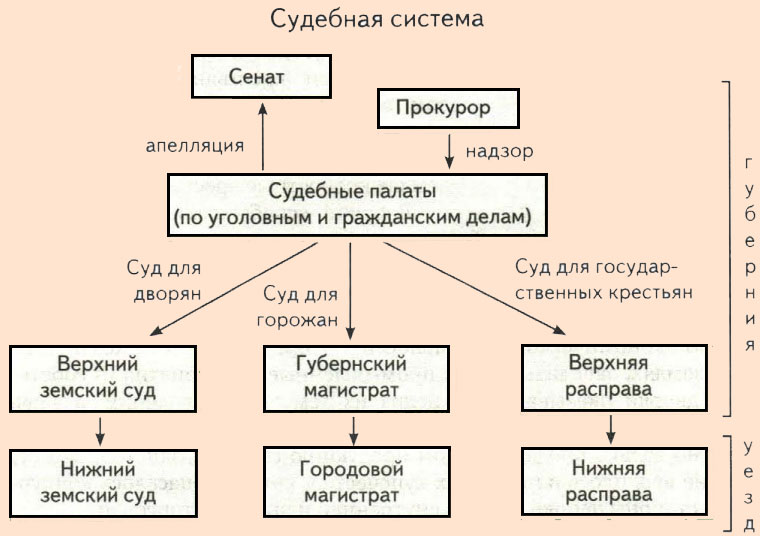 